MisieOglądamy filmik z piosenką: https://www.youtube.com/watch?v=x23rTDl4AMsPytamy: „How are you today?”,dziecko odpowiada stosując wybrany zwrot z powyższej piosenki.  (good, great, wonderful, tired, hungry, not so good) Następnie dziecko pyta dorosłego.Oglądamy piosenkę: https://www.youtube.com/watch?v=ddDN30evKPcPowtarzamy nazwy jedzenia- gra ruletka https://wordwall.net/pl/resource/2008323/food-do-you-like (Kręcimy kołem i pytamy „Do you like…?” Dziecko odpowiada, następnie zamieniamy się rolami.)Oglądamy piosenkę https://www.youtube.com/watch?v=VTmmoaO2M_UKolorujemy małpki  (monkeys) i łóżko (bed) z załącznika i wycinamy je. Przeliczamy  małpki (one, two, three, four,  five). Następnie odkładamy po jednej małpce na bok, za każdym razem mówiąc, ile małpek pozostało. (five, four…)Ponownie włączamy piosenkę i odtwarzamy jej treść, bawiąc się wyciętymi małpkami. (5 little monkey jumping on the bed)  https://www.youtube.com/watch?v=VTmmoaO2M_U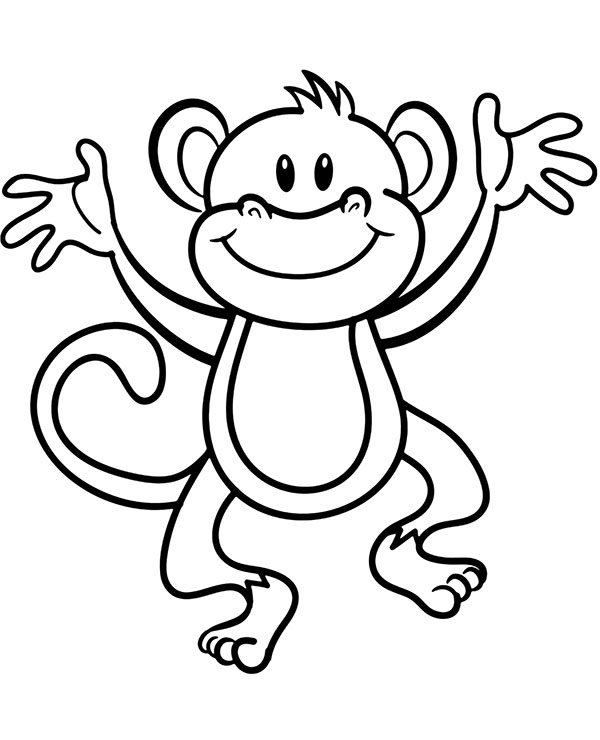 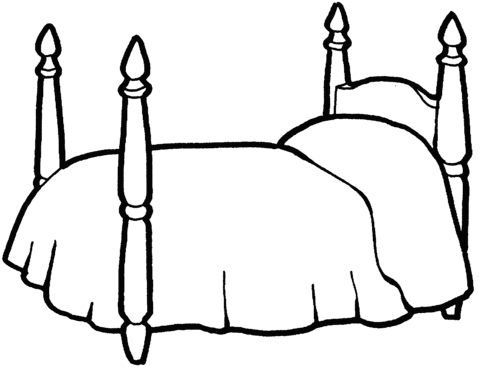 